PLANO DE ENSINO – 2017.11 - IDENTIFICAÇÃO 2 - PRÉ-REQUISITOS:3 - CARGA HORÁRIA: 4 – PROFESSOR(ES):5 - HORÁRIOS DE AULA E ATENDIMENTO DO PROFESSOR:6 - EMENTA: 7 - COMPETÊNCIAS GERAIS E ESPECÍFICAS (conforme constar no PROGRAMA da disciplina)8 - CONTEÚDO PROGRAMÁTICO: (conforme constar no PROGRAMA da disciplina)9 - METODOLOGIA: (Consiste na especificação do conjunto das ações a serem desenvolvidas pelo professor e pelos alunos para definir a forma de desenvolvimento do conteúdo programático)10 - AVALIAÇÃO/RECUPERAÇÃO: (Consiste na descrição dos procedimentos que serão empregados com vistas à avaliação do desempenho dos alunos em relação ao proposto pela disciplina)11- OBSERVAÇÕES:12 - BIBLIOGRAFIA BÁSICA: (conforme constar no PROGRAMA da disciplina)13 - BIBLIOGRAFIA COMPLEMENTAR14 - ANEXOS15 – HOMOLOGAÇÃO DO PLANO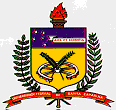 UNIVERSIDADE FEDERAL DE SANTA CATARINACENTRO DE CIÊNCIAS DA SAÚDEDEPARTAMENTO DE ENFERMAGEM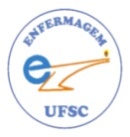 CODIGONOME DA DISCIPLINANO DE CREDITOSBEG5409Genética36TURMA:03101SALA DE AULA: CCS902DIA DA SEMANA 3as feirasHORÁRIO DA DISCIPLINA:15:10h às 16:00h / 16:20h às 17:10hDISCIPLINA(s)CÓDIGOFisiologia I CFS5151Anatomia aplicada à Enfermagem MOR5231Histologia MOR5317(Equivalentes) BLG5404; BEG5408TEÓRICATEÓRICO-PRÁTICATOTALSEMANAL36-362Nome: E-mail: Responsável/coordenador:Sara Emelie Löfgrensara.emelie@gmail.comHORARIO: 2as feiras das 9:30h às 11:30h                      3as feiras das 9:30h às 11:30hLOCAL: Sala 301-B (BEG)A enfermagem e os conhecimentos científicos atuais na área de genética humana, no seu contexto histórico, social, cultural e ético. O papel da genética humana no entendimento dos processos de saúde-doença. Doenças genéticas e doenças com componentes genéticos: etiologia, diagnóstico, tratamento, aconselhamento genético, aspectos evolutivos, aspectos éticos. Novas tecnologias em genética: repercussões na profissão de enfermagem.Gerais: Discutir os conceitos fundamentais de genética humana e suas aplicações na interpretação de situações práticas envolvendo anomalias hereditárias, diagnóstico, risco de recorrência, e aconselhamento genético. Introduzir fundamentos da biotecnologia e as perspectivas de aplicação dos novos conhecimentos.Específicos: Reconhecer a importância dos conceitos fundamentais da genética, relacionando as características do material genético, a compreensão do seu sistema operacional, e sua relevância para o entendimento da organização dos sistemas biológicos. Discutir aspectos práticos da aplicação profissional destes conhecimentos desde o atendimento de indivíduos afetados até a prevenção familiar e populacional de alterações genéticas. Salientar a importância dos polimorfismos genéticos em relação a características normais e especiais como a sensibilidade a drogas, sistemas sanguíneos, diagnóstico de fatores hereditários. Capacitar os alunos diante do impacto das novas tecnologias, desde a compreensão da história natural das patologias hereditárias, incluindo os novos métodos de diagnóstico e a nova geração de medicamentos.O fluxo da informação genética: estrutura e função do material hereditário; o código genético e a síntese de proteínas; regulação gênica e diferenciação celular.A base citológica e cromossômica da hereditariedade: mecanismos de divisão celular - mitose e meiose; cariótipos normais e anormais; determinação do sexo; alterações dos cromossomos sexuais.O estudo das genealogias e os padrões de herança gênica: construção e interpretação de heredogramas; herança autossômica dominante e recessiva; herança ligada ao sexo dominante e recessiva; pleiotropia, expressividade e penetrância; e heterogeneidade genética.Herança de caracteres normais e patológicos: herança multifatorial; genética de populações; grupos sanguíneos; hemoglobinopatias; bases bioquímicas de doenças hereditárias; genética e câncer.Fundamentos de biotecnologia. Terapia gênica e farmacogenética.Aconselhamento genético, testes genéticos e diagnóstico pré-natal – aspectos técnicos, éticos, econômicos e sociais.9.1 - DAS ATIVIDADES TEÓRICASAs aulas teóricas serão expositivas dialogadas, com a utilização de recursos audiovisuais, além de exercícios, discussões, seminários e estudos de casos.  9.2 - DAS ATIVIDADES TEÓRICO- PRÁTICASNão há10.1 - FORMAS DE AVALIAÇÃO E PESO CORRESPONDENTEOs alunos serão avaliados em duas verificações teóricas, não cumulativas, previamente marcadas e um seminário abrangendo temas discutidos em aula. A nota final será a média composta pelas notas das duas avaliações teóricas e o seminário. Será considerado aprovado o estudante que obtiver nota igual ou superior a 6,0 (seis) e frequência igual ou superior a 75% das aulas ministradas.10.2 - FORMAS DE RECUPERAÇÃO O aluno com frequência suficiente, que obtiver média final inferior a 6,0 e superior a 3,0 terá direito a uma avaliação escrita de recuperação, no final do semestre, compreendendo o conteúdo total da disciplina. A nota final constituirá da média aritmética entre a média final anterior e a nota obtida na avaliação de recuperação, devendo atingir média mínima de 6,0.Todas as atividades da disciplina estão regulamentadas pela Resolução 17/CUN/97 - Regulamento dos Cursos de Graduação da UFSC, disponível em http://www.mtm.ufsc.br/ensino/Resolucao17.htmlPara contato com o monitor da disciplina, quando houver, acesse o Sistema MONI e agende atividade (isso é específico para algumas disciplinas).BORGES-OSÓRIO, MR; ROBINSON WM. 2013. Genética Humana. 3ª edição. Ed. Artmed, RS. (BU 15 exemplares)NUSSBAUM, RL, McINNES, RR, WILLARD, HF, 2008. Genética Médica. 7ª edição. Ed. Elsevier, RJ. (BU 25 exemplares)OTTO, PA; NETTO, RCM; OTTO, PG. 2013. Genética Médica. Ed. Roca, SP. SNUSTAD, DP; SIMMONS, M. J. 2014. Fundamentos de Genética. 5ª edição. Ed. Guanabara Koogan, RJ.JORDE, BL; CAREY, JC; BAMSHAD, MJ; WHITE, RL, 2004. Genética Médica. Ed. Guanabara Koogan, RJ.VOGEL, MOTULSKY. Genética Humana, Problemas e Abordagens. Terceira edição. Guanabara-Koogan.CRONOGRAMADataConteúdo08/03Histórico e Conceitos Básicos em Genética15/03Citogenética Humana 22/03Genética Molecular29/03Genética molecular e Epigenética05/04Genética Mendeliana e Herança Monogênica no contexto da saúde humana I 12/04Herança Monogênica II e Herança vinculada ao sexo no contexto da saúde humana  19/04Variação na expressão dos genes: tipos especiais de herança monogênica. 26/04AVALIAÇÃO I03/05Herança complexa - I10/05Herança complexa – II  Estudos de casos17/05Genética do Câncer24/05Erros inatos do metabolismo31/05Terapia gênica e Farmacogenética07/06Testes genéticos, Aconselhamento genético e Bioética14/06SEMINÁRIOS I21/06SEMINÁRIOS II28/06AVALIAÇÃO II05/07AVALIAÇÃO de recuperaçãoPlano aprovado em reunião de fase em da data de ....Assinatura do ProfessorAssinatura do ProfessorAssinatura do ProfessorAssinatura do Chefe do DepartamentoAssinatura do Chefe do DepartamentoAssinatura do Chefe do DepartamentoAprovado no Colegiado do Depto._____/Centro_____Em: _____/_____/_____Aprovado no Colegiado do Depto._____/Centro_____Em: _____/_____/_____Aprovado no Colegiado do Depto._____/Centro_____Em: _____/_____/_____Aprovado no Colegiado do Depto._____/Centro_____Em: _____/_____/_____Aprovado no Colegiado do Depto._____/Centro_____Em: _____/_____/_____